EUHARISTIJSKO KLANJANJEo svetkovini sv. Franje AsiškogOtvaranje 100. obljetnice utemeljenjaDružbe Kćeri Milosrđa TSR sv. Franje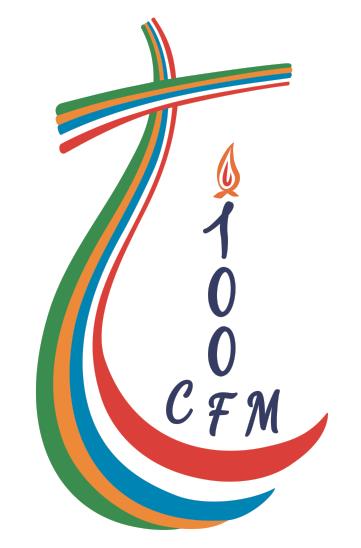 Blato - kapelica Krista Kralja, 3.- 4. listopada 2019.Pjesma: Skriven u bijeloj hostiji – u prilogu  Uvod: (meditativno pročitati kako bi se postigla sabranost)Šutim pred tobom,i prinosim ti svoju šutnjukao dar ljubavi.Šutim pred tobom,da izreknem neizrecivo,što riječi ne mogu obuhvatiti.Šutim pred tobom,da ti izručim što je na dnu moga duhai u srži moje duše,da bi moje srce uza tezakucalo pravim povjerenjem.Šutim pred tobom,da bih zagledala u tvoju nutrinuslobodno i spokojno;da uza te razmišljamo tvojoj velikoj dobroti.Mislim na te, sve dok Duh ljubaviu meni ne zazove «Oče!»,sve dok ti on neizrecivom zvonkošćusvoga božanskoga glasane kaže «Gospodine!».Šutim pred tobomda sasvim opuštena primimriječ koju u meni kažeš,da osluškujući razmišljamnjezino tajanstveno značenje.Šutim pred tobom,da te više ne tražim riječimanego cijelim svojim bićem,i da tebe, Isuse, zaista nađemkakav jesi u svom božanstvu.Trenuci tišine i sabranosti.........Nakana:Mi, sestre, i vjerni Božji narod okupili smo se na ovom dragom, svetom i povijesnom mjestu prigodom otvaranja jubilarne godine u kojoj ćemo započeti slavlje 100. obljetnice Družbe. Ovim euharistijskim klanjanjem zahvalimo Gospodinu za proteklo stoljeće djelovanja drage nam družbe Kćeri Milosrđa Trećeg samostanskog reda sv. Franje. Djelo koje je Gospodin započeo sa svojom vjernom službenicom Marijom Petković prešlo je granicu rodnog Blata i mnoge državne i kontinentalne granice. Karizma milosrđa privlačila je mnoge djevojke da se odazovu na poziv Zaručnika i ostvare svoj život u ovoj Družbi. Danas želimo zahvaliti Gospodinu za nesebičnu ljubav svih živućih i već pokojnih sestara,utkanu u Družbu tijekom proteklih 100 godina. Zahvalimo Gospodinu za svako, i najmanje, djelo ljubavi kojim su sestre svjedočile i svjedoče milosrđe Boga Oca. Neka ovo klanjanje bude kliktaj hvale: Velika nam djela učini Svesilni!Trenuci tišine...Pjesma: O, da bude radost među nama. Iz Povijesti Družbes. M. Emila Špoljarić je događaj, 4. listopada 1920. godine opisala ovako:»U svetim planovima Božjim bila je odvijeka određena 1920. kao godina utemeljenja ove naše, mile Družbe. I kad se navršila punina vremena i došao od Gospodina određeni čas pristupilo je k oltaru Božjem prvih šest djevica da iz ruku preuzvišenog biskupa dr. Josipa Marčelića primi sv. redovničko odijelo i time se utemelji redovnička Družba Kćeri Milosrđa III. reda sv. Franje, 4. listopada 1920.Rijetka, još neviđena svečanost u našoj domovini, u dragoj našoj Hrvatskoj u kojoj eto, uz pomoć Božju niče i utemeljuje se s prvih šest djevica, kćeri njihova roda, nova redovnička Družba.Tog sretnog dana 4. listopada 1920. rano ujutro slavila su zvona župne crkve Svih Svetih u Blatu javljajući cijelom mjestu ganutljivu svečanost.U isto vrijeme zazvoni i samostansko zvono, kao glas Zaručnikov pozivajući na pir sretne djevice, zaručnice, koje se veselo odazovu njegovu pozivu. Obuku se u svečane, bijele, pirne haljine. Kose koje će žrtvovati Bogu spustiše niz leđa. Glave im bijahu pokrivene laganim bijelim velom i okrunjene djevičanskom krunom. Eto ih spremne da pođu na svečani pir Zaručniku svome.Došli su roditelji i rodbina svečarica da sudjeluju u njihovoj sreći da se posljednji put oproste od njih i otprate ih u Božji hram, gdje će ih prikazati Bogu kao prvine i mile žrtve za svoj narod. Uz ganuće i suze svih prisutnih zagrliše ih roditelji, braća i sestre te im suznim očima podijeliše svoj roditeljski blagoslov.«Psalam: Ti si, Gospodine…ili: Čuvaj me, Bože…..Iz pouke bl. Marije Propetog:»Promislimo dobro, kćeri moje, mi smo sve ostavile i došle u samostan da slijedimo našeg slatkog Isusa u vjernosti i ljubavi, u samostan da postanemo svete, i da tako uživamo u Bogu već na ovom svijetu, a na drugom za svu vječnost. Treba imati stalno na umu, da je Volja Božja naše posvećenje i zato moramo neumorno raditi da to postignemo jer ćemo time ugoditi Bogu, izvršit ćemo Njegovu svetu Volju i postići svoju svrhu, a ta je: ljubav prema Bogu i naše posvećenje.« (Pouka, 9. lipnja 1940.)Trenuci tišine...Psalam: Evo, dolazim, Gospodine, vršiti volju tvoju.Evanđelje: Mk 12,28b-34»Tada pristupi jedan od pismoznanaca koji je slušao njihovu raspravu. Vidjevši da im je dobro odgovorio, upita ga: 'Koja je zapovijed prva od sviju? Isus odgovori: Prva je: Slušaj, Izraele! Gospodin Bog naš Gospodin je jedini. Zato ljubi Gospodina Boga svojega iz svega srca svojega, i iz sve duše svoje, i iz svega uma svoga, i iz sve snage svoje!Druga je: Ljubi svoga bližnjega kao sebe samoga. Nema druge zapovijedi veće od tih.Nato će mu pismoznanac: Dobro, učitelju! Po istini si kazao: On je jedini, nema drugoga osim njega. Njega ljubiti iz svega srca, iz svega razuma i iz sve snage i ljubiti bližnjega kao sebe samoga – više je nego sve paljenice i žrtve.Kad Isus vidje kako je pametno odgovorio, reče mu: Nisi daleko od kraljevstva Božjega! I nitko se više nije usuđivao pitati ga.«Trenuci tišine....Meditacija:Ljubav zahtijeva slušanje, slušanje koje je izraz pažnje prema ljubljenoj osobi, izraz naše stalne budnosti i spremnosti da čujemo Božji glas.Slušaj i osluškuj što danas tebi Gospodin želi reći. Često dolazim pred Tebe, Gospodine, s mnogim pitanjima, molbama, razmišljanjima, a zaboravljam slušati. Gospodine, znam da mi želiš govoriti, otvaram ti svoje srce, progovori mome srcu, da tvoje čujem riječi, da me one vode u životu, da me one ohrabruju, podižu. Želim Te čuti. Daj da osluškujem poticaje tvoga Duha i slijedim ih.Trenuci tišine...Pripjev: 	Hvalite i blagoslivljajte Gospodina moga,zahvaljujte Njemu, služite njemu svi u poniznosti velikoj.Hvalimo te, Gospodine, zbog velike žene hrvatskog naroda blažene Marije Propetog Isusa Petković. Ona je u molbi i odlučnom pozivu svog biskupa prepoznala volju Božju i, uz nemale teškoće, krenula u neizvjesnost osnutka nove redovničke Družbe.Hvalite i blagoslivljajte Gospodina moga...Hvalimo te, Gospodine, za život i djela suutemeljitelja Družbe blagopokojnog biskupa Josipa Marčelića. Njegova hrabrost, odlučnost i čitanje znakova vremena urodila je osnivanjem drage nam Družbe i zato ti kličemo!Hvalite i blagoslivljajte Gospodina moga...Hvalimo te, Gospodine, i za svjedočanstvo nepokolebljive vjere i ljepote poziva generalne vikarije s. M. Gabrijele Telenta. Nakon odlaska blažene Utemeljiteljice u Južnu Ameriku, s. M. Gabrijela je u složenim ratnim i poratnim okolnostina vodila i utvrđivala Družbu trudeći se biti Majka sestrama koje su se pridruživale Družbi...Hvalite i blagoslivljajte Gospodina moga...Hvalimo te, Gospodine, za sve živuće i pokojne generalne i provincijalne poglavarice naše Družbe. Talenat vodstva kojeg su primile trudile su se umnožiti služeći sestrama i Crkvi na način koji im se u trenutku vremena činio najbolji. Njihov trud i tvoja briga za ovo Božje djelo urodila je ovom visokom obljetnicom i zato ti kličemo...Hvalite i blagoslivljajte Gospodina moga...Hvalimo te, Gospodine, za svaku sestru koja je u dragu Družbu ugradila sve što je primila, čitav svoj život. Vjerujemo da su obična, svakodnevna, neznatna djela milosrđa koja su sestre činile i čine svakog dana pridonijele životnosti Družbe i razvoju karizme milosrđa tijekom proteklih 100 godina i zato ti kličemo...Hvalite i blagoslivljajte Gospodina moga...Hvalimo te, Gospodine, za svako dijete, mladića, djevojku, muškarca, ženu, starca i staricu kojima su sestre Kćeri Milosrđa na bilo koji način posvjedočile Očevo milosrđe. Svi oni su tijekom proteklih 100 godina bili smisao našeg posvećenja i zato ti kličemo.... Hvalite i blagoslivljajte Gospodina moga...U tvoje ruke, Gospodine, stavljamo budućnost naše Družbe. Čeznemo za djevojkama koje bi bile spremne u nadolazećem vremenu ugraditi sebe u Družbinu karizmu milosrđa. Zahvaljujemo ti za svaki budući odaziv onih koje pozivaš da vlastito posvećenje ostvare u našoj Družbi i kličemo...Hvalite i blagoslivljajte Gospodina moga...(Ako je prikladno nakon ovih zaziva mogu se izmoliti Hvale Vječnom Ocu.)Psalam: Zahvaljujte GospodinuTrenuci tišine...Pjesma: 	Divnoj dakle…		Blagoslovljen budi Bog…Nakon zatvaranja Svetootajstva – Pjesma: Ne ostavi nas nigdarSve na veću slavu Božju i na čast Bl. Dj. Marije, majke Božje!PrilogSkriven u bijeloj hostijiSkriven u bijeloj hostiji, nebo u liku kruha!Višnji u maloj prilici,život našega duha. Ti si tu. Željo nebeskih anđela, vrata u samog boga! Hrano zemaljskih putnika, snago vjernika svoga. Ti si tu. Žrtvo za krivnju grešnika, liječniče bolnih duša! Nado za palom čovjeka milost kad tvoju kuša. Ti si tu. Sunce nad našim tminama, radosti nakon suza!Uskrs nad našim grobljima, pobjeda smrtnih uza! Ti si tu.Okrepo sviju umornih, vođo do sretnog raja! Nagrado sviju pravednih, srce prepuno sjaja! Ti si tu.O da bude radost među namaO da bude radost među nama što smo krvlju Kristovom oprani! O da bude ljubav među nama što smo braćom Kristovom prozvani.O da bude sretno naše biće što se žedno pravde posvećuje!O da bude život naš za druge blagoslov i mir što usrećuje!O da bude mir na cijelom svijetu: sveti mir što, Kriste, obećavaš! O da bude u svakome srcu oganj živi što ga ti razgaraš!Ti si, Gospodine, baština moja!Čuvaj me, Bože, jer se tebi utječem.Gospodinu rekoh: »Ti si moj Gospodar!«Gospodin mi je baština i čaša:ti u ruci držiš sudbinu moju.Blagoslivljam Gospodina koji me svjetuje,te me i noću srce opominje.Gospodin mi je svagda pred očima,jer mi je zdesna da ne posrnem.Pokazat ćeš mi stazu života,puninu radosti lica svoga,sebi zdesna blaženstvo vječno.Uzdah se u Gospodina uzdanjem silnim,
i on se k meni prignu i usliša vapaj moj.
U usta mi stavi pjesmu novu,
slavopoj Bogu našemu.Žrtve i prinosi ne mile ti se,
nego si mi uši otvorio;
paljenica ni okajnica ne tražiš.
Tada rekoh: »Evo dolazim!«Pravdu ću naviještat u zboru velikom,
i usta svojih zatvoriti neću,
Gospodine, sve ti je znano.Tvoju pravdu neću kriti u srcu,
kazivat ću vjernost tvoju i tvoj spas.
Tajit neću dobrote tvoje,
ni tvoje vjernosti velikoj skupštini.Pripjev: Hvalite i blagoslivljajte Gospodina moga,zahvaljujte Njemu, služite njemu svi u poniznosti velikoj.Pripjev: Zahvaljujte Gospodinu jer je dobar, zahvaljujte Gospodinu jer je dobar, jer je vječna ljubav njegova!Divnoj dakleDivnoj dakle Tajni ovoj
Klanjajmo se smjerno svi,
Stari zakon žrtvi novoj,
Nek se sada ukloni,
Vjera duši čovjekovoj
Nekspoznanje dopuni.Bogu Ocu, Bogu Sinu
Hvala s pjesmom radosnom,
Slavimo im veličinu,
Častimo ih dušom svom,
K Duhu Svetom nek se vinu
Glasi s dikom jednakom. Amen.Blagoslovljen budi BogBlagoslovljen budi Bog!
Blagoslovljeno Njegovo sveto ime!
Blagoslovljen Isus Krist, pravi Bog i pravi čovjek!
Blagoslovljeno ime Isusovo!
Blagoslovljeno presveto srce Isusovo!
Blagoslovljena predragocjena krv Isusova!
Blagoslovljen Isus u presvetom oltarskom sakramentu!
Blagoslovljen Duh Sveti Utješitelj!
Blagoslovljena velika Bogorodica, presveta Djevica Marija!
Blagoslovljeno sveto i bezgrešno njezino Začeće!
Blagoslovljeno njezino slavno Uznesenje!
Blagoslovljeno ime Marije, Djevice i Majke!
Blagoslovljen sveti Josip, njezin prečisti zaručnik!
Blagoslovljen Bog u svojim anđelima i u svojim svetima!Ne ostavi nas nigdarNe ostavi nas nigdar, blagoslovi nas svigdar,budi s nama svaki čas, Isus Spasitelju naš!Slavno budi Ime Isus, slavno ime Marija! Ime Isus slavno budi, slavno ime Marija!Sve za Isusa!Tutto per Gesù!Todo por Jesús!Alles für Jesus!Totul pentru Isus!All for Jesus!Tout pour Jésus!